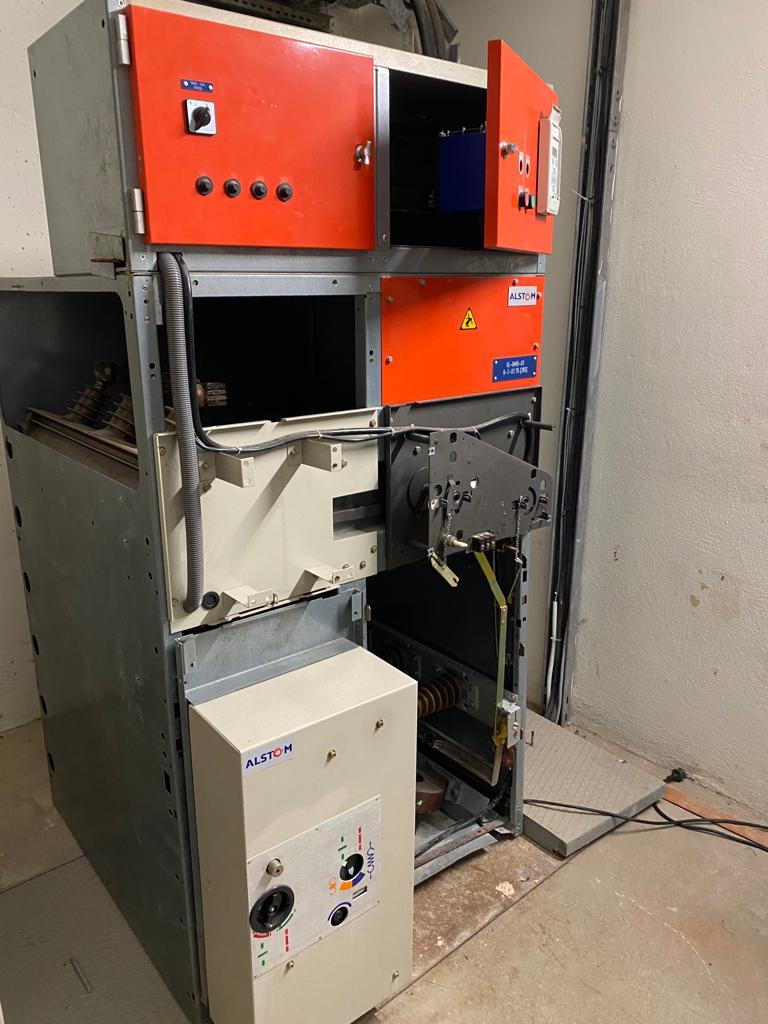 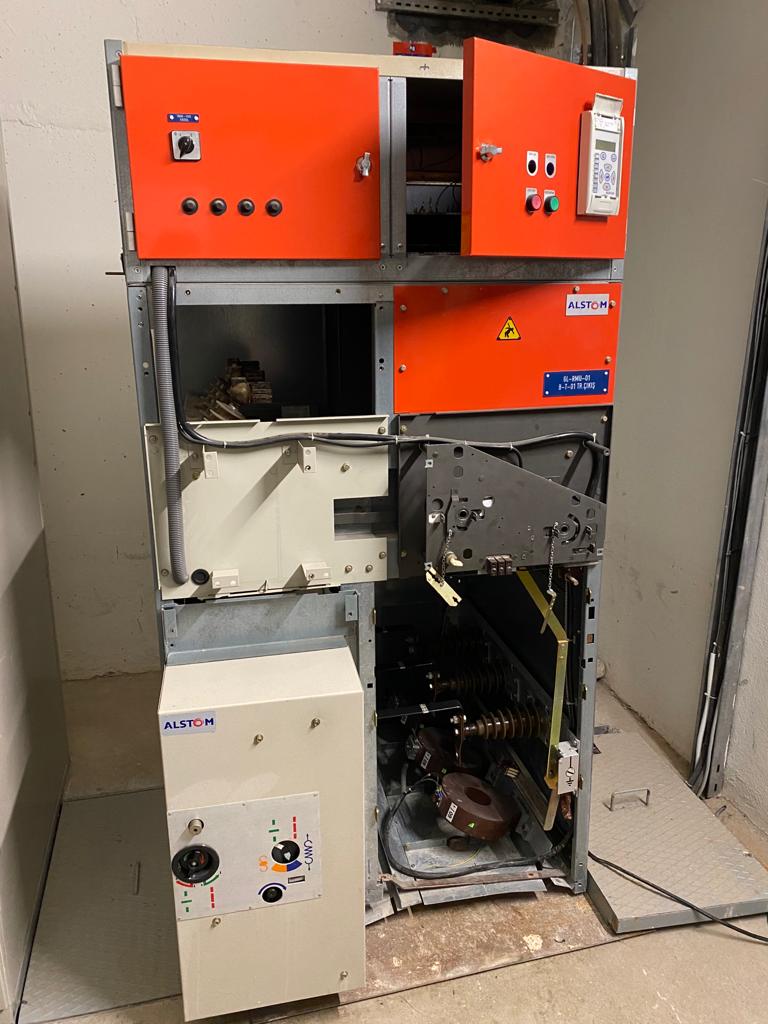 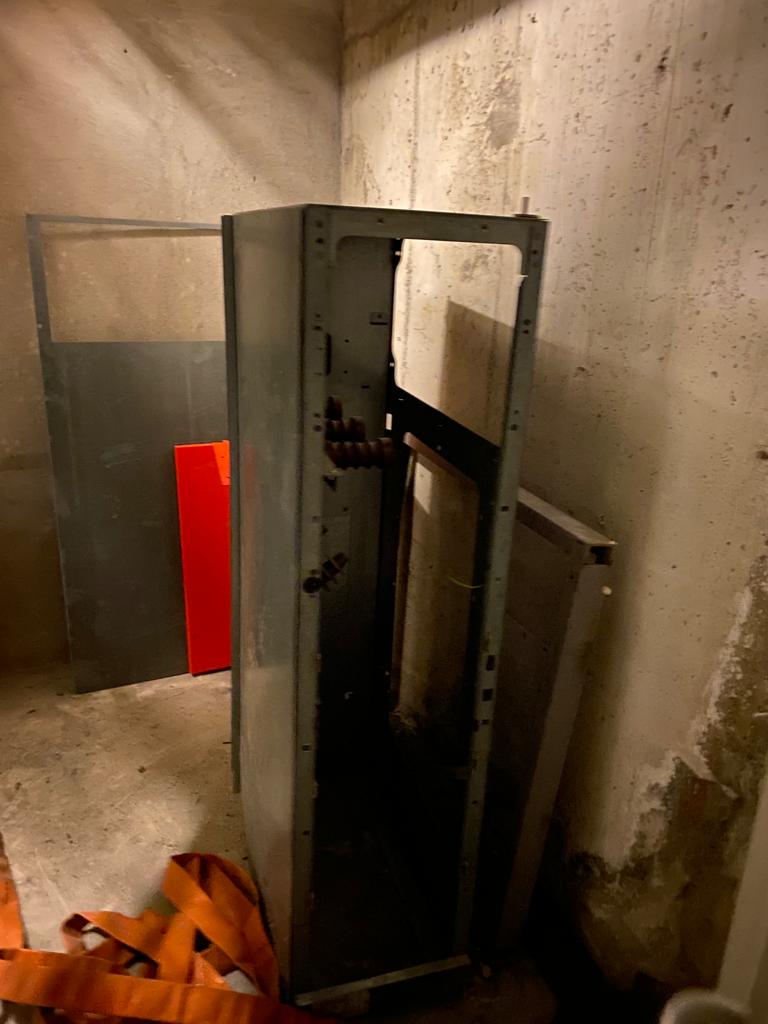 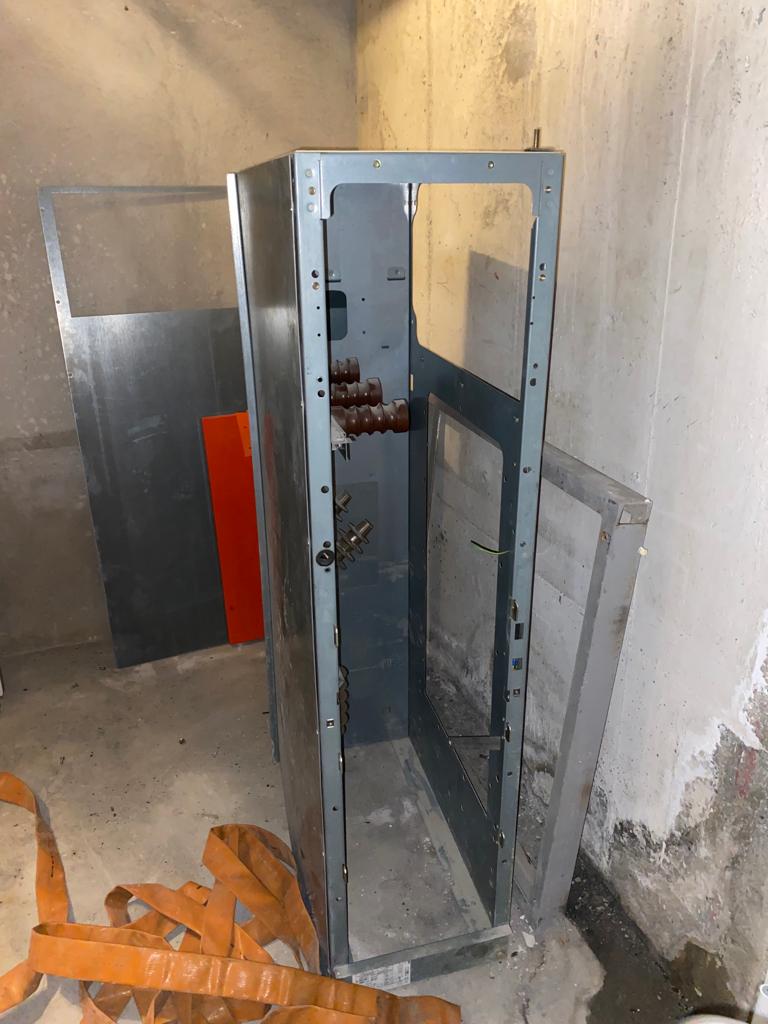 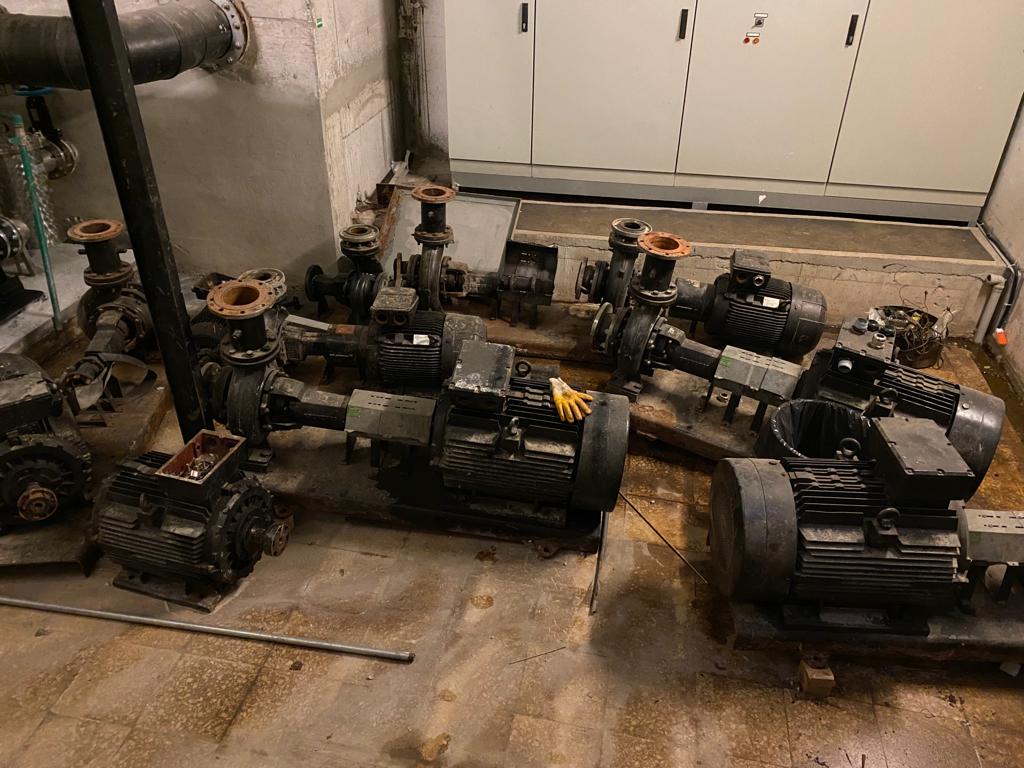 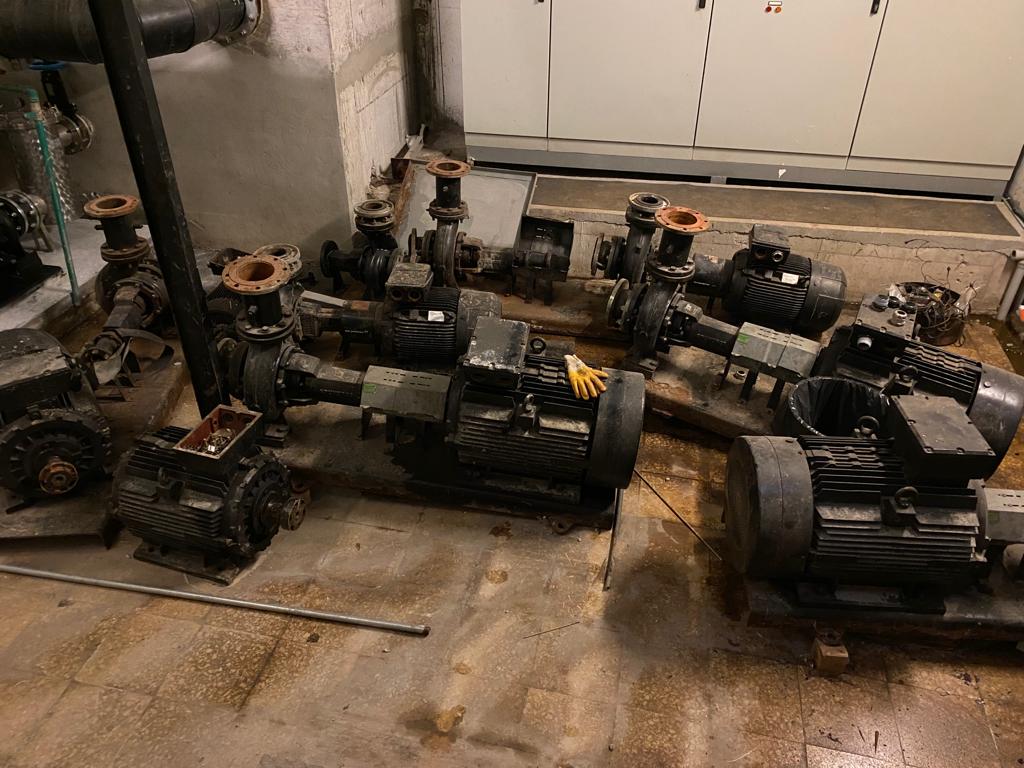 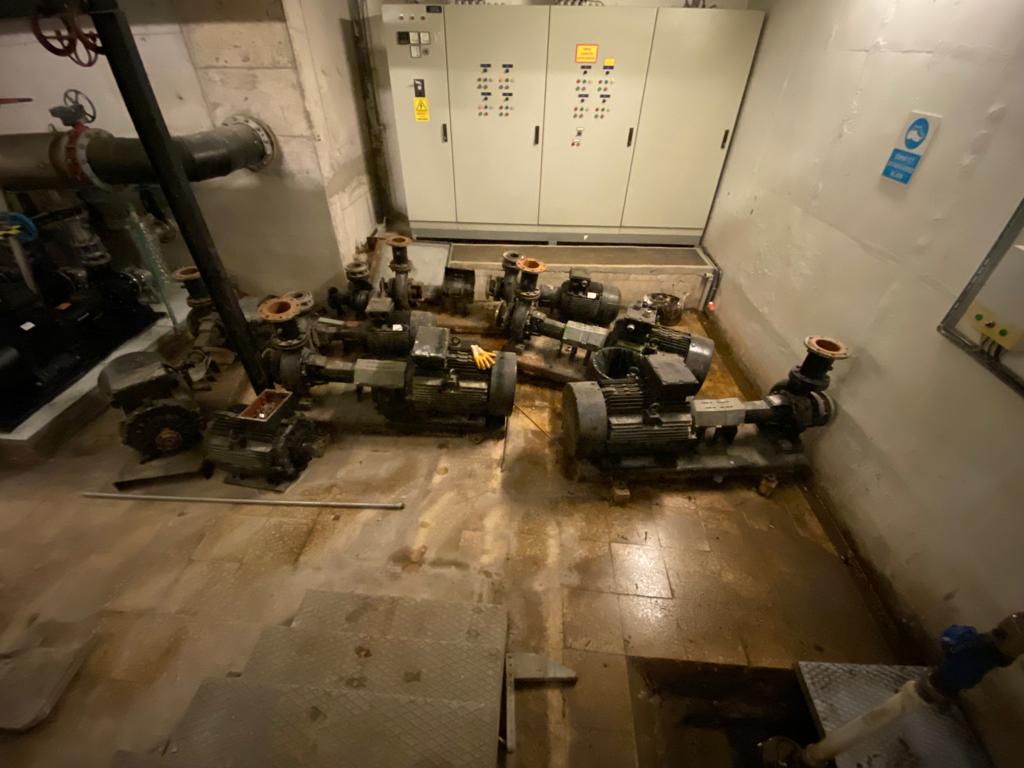 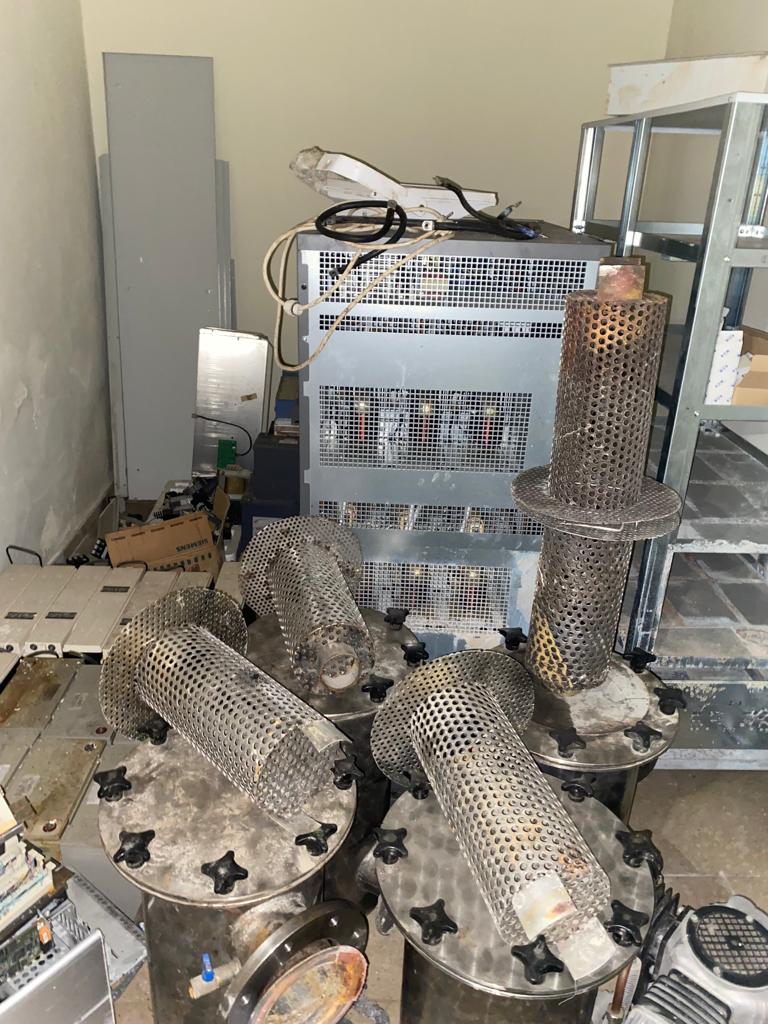 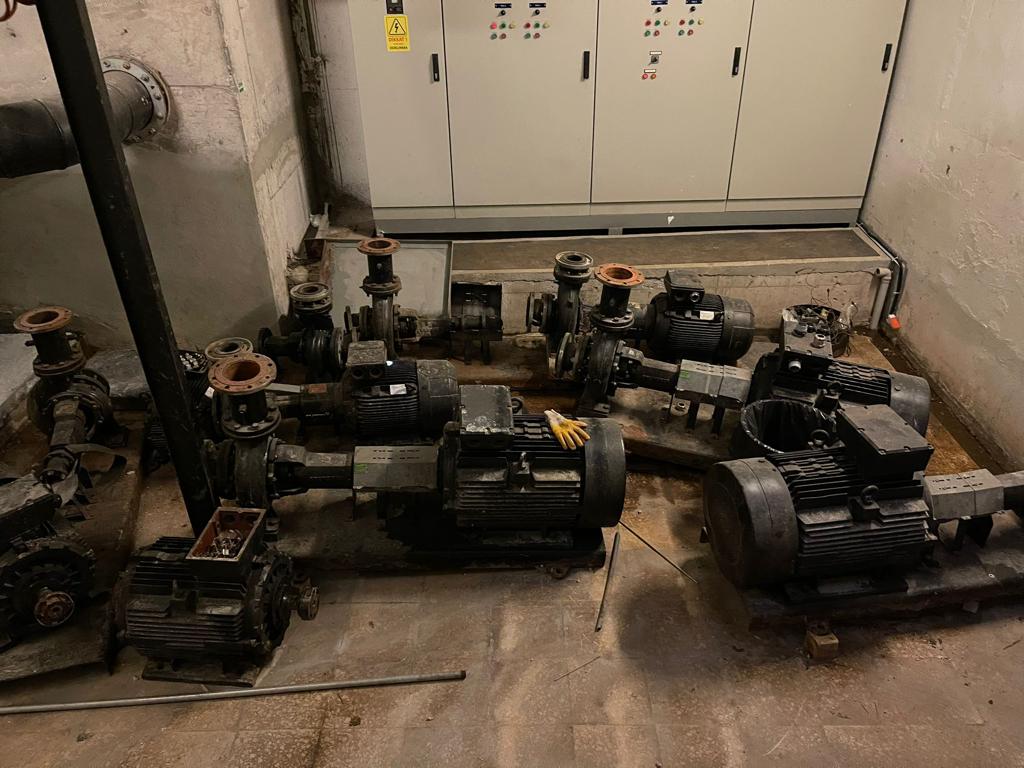 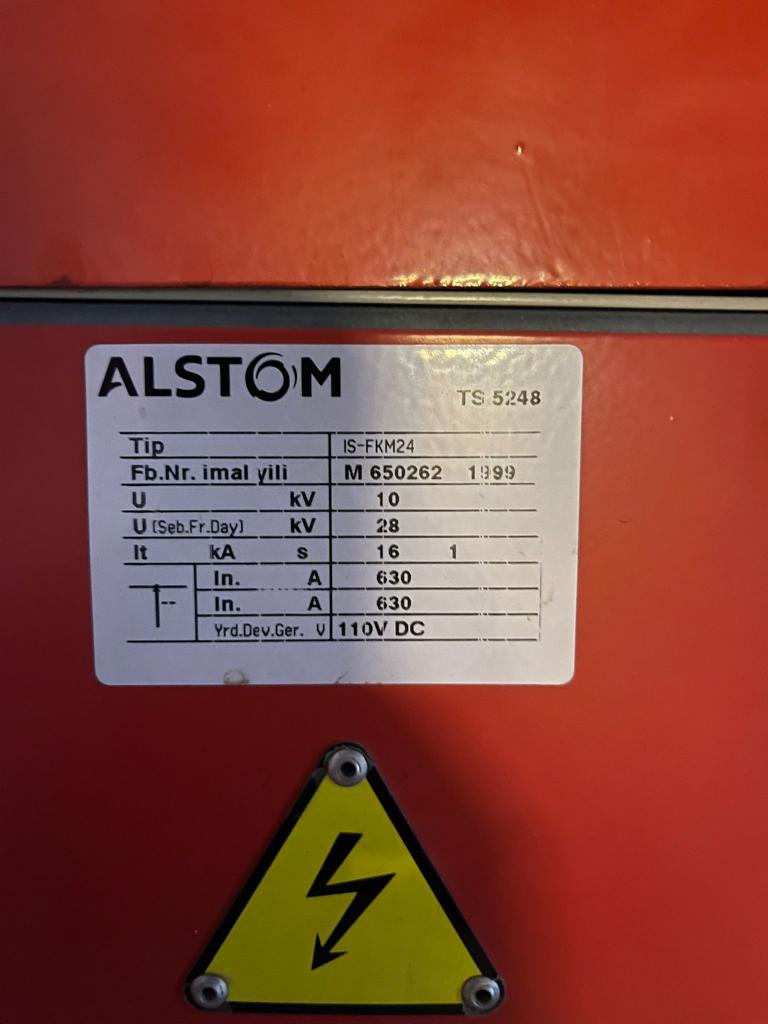 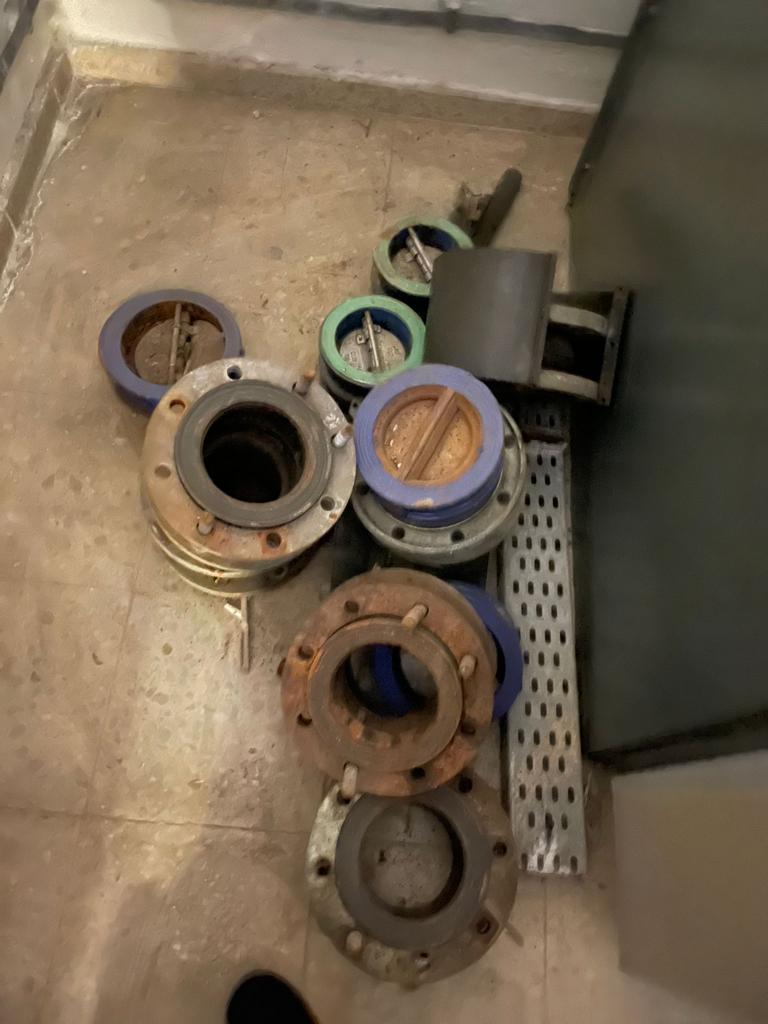 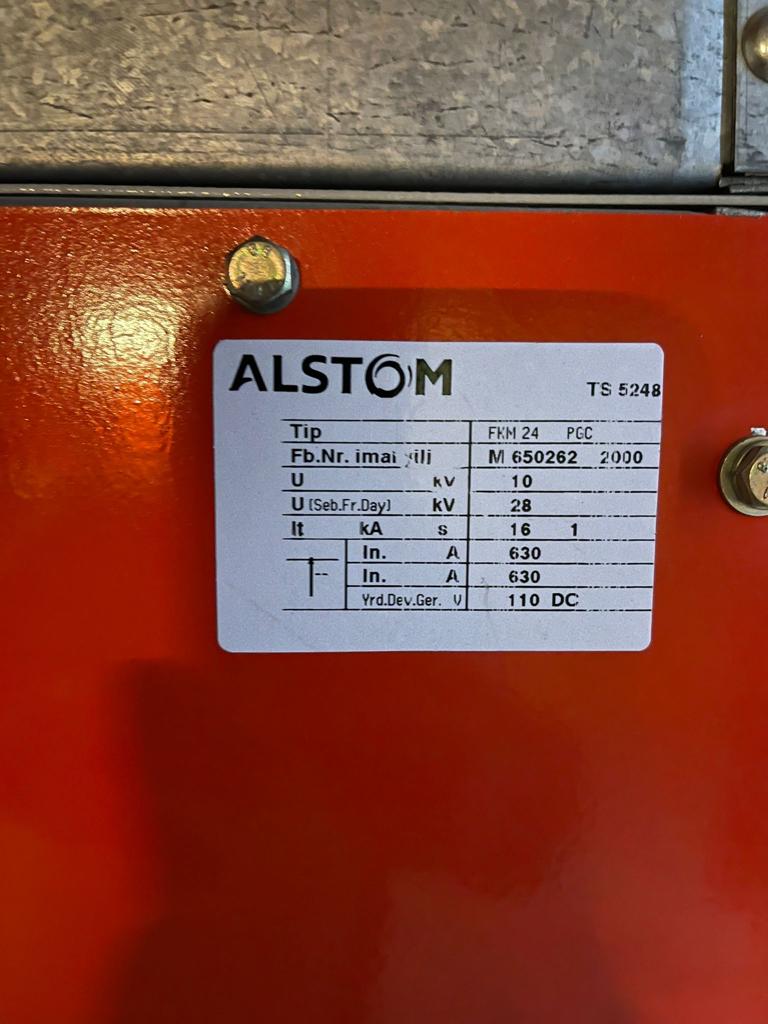 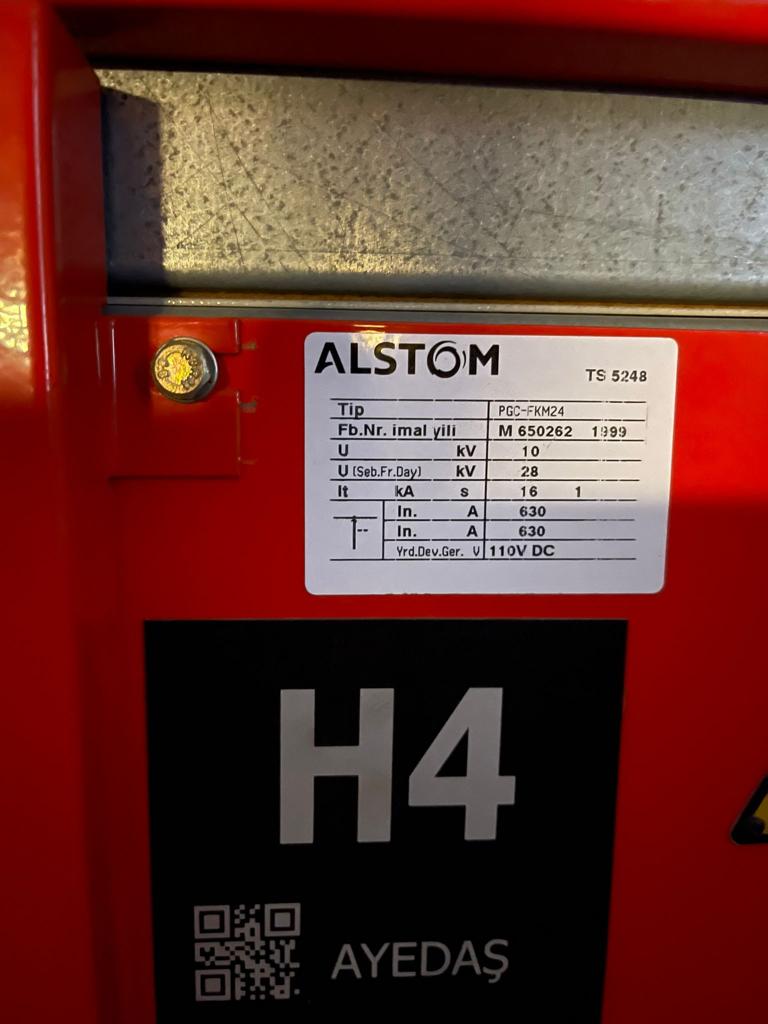 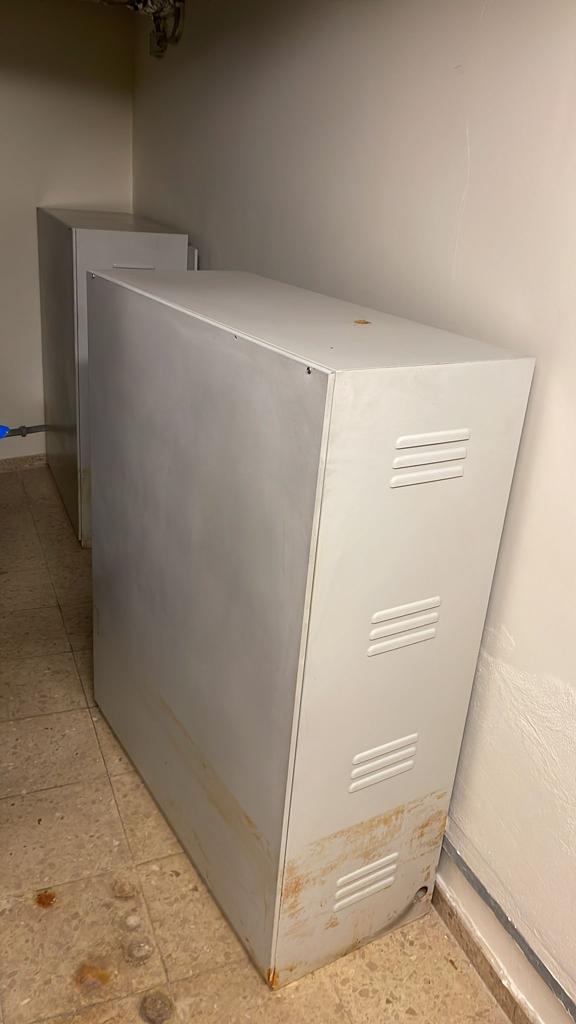 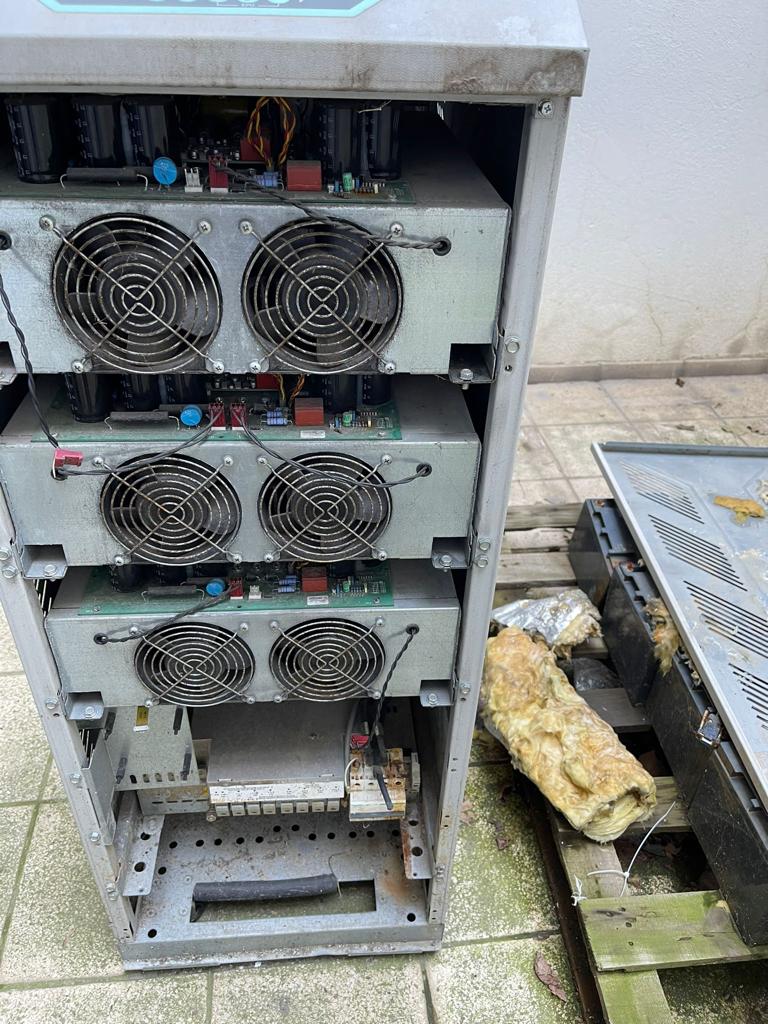 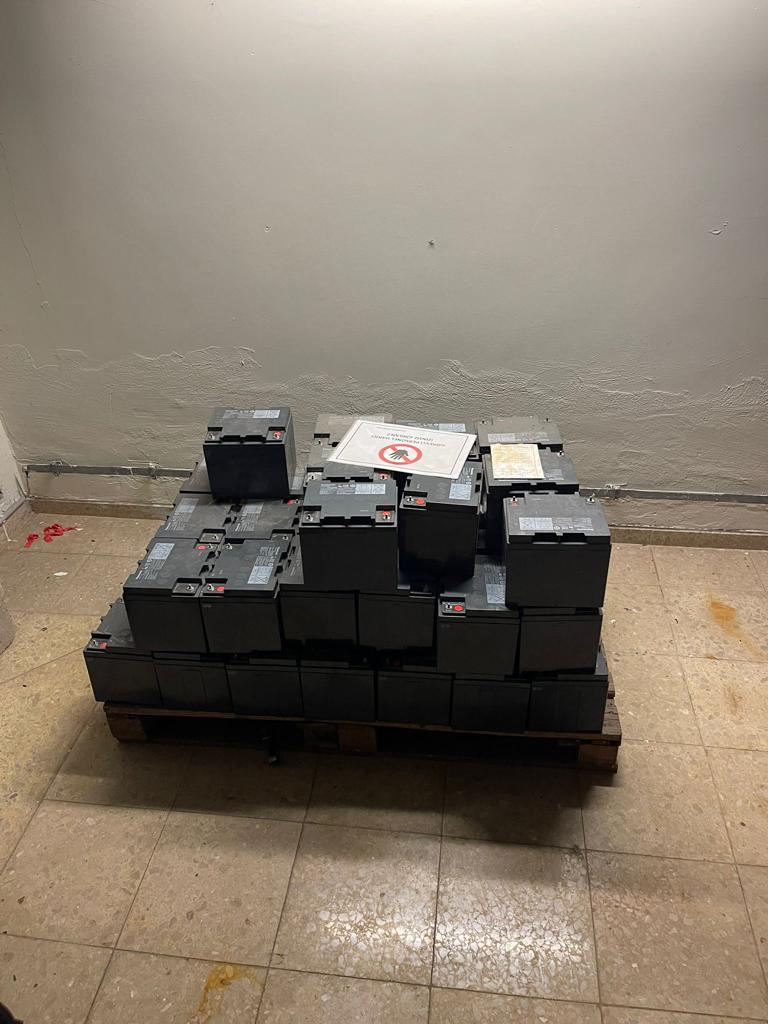 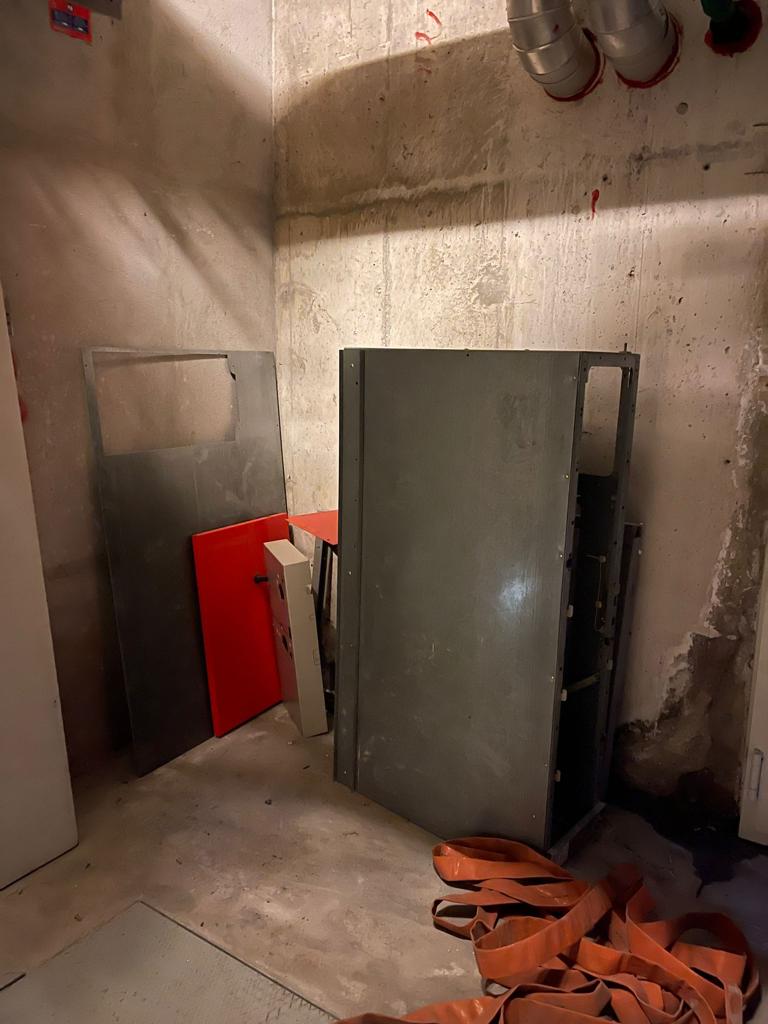 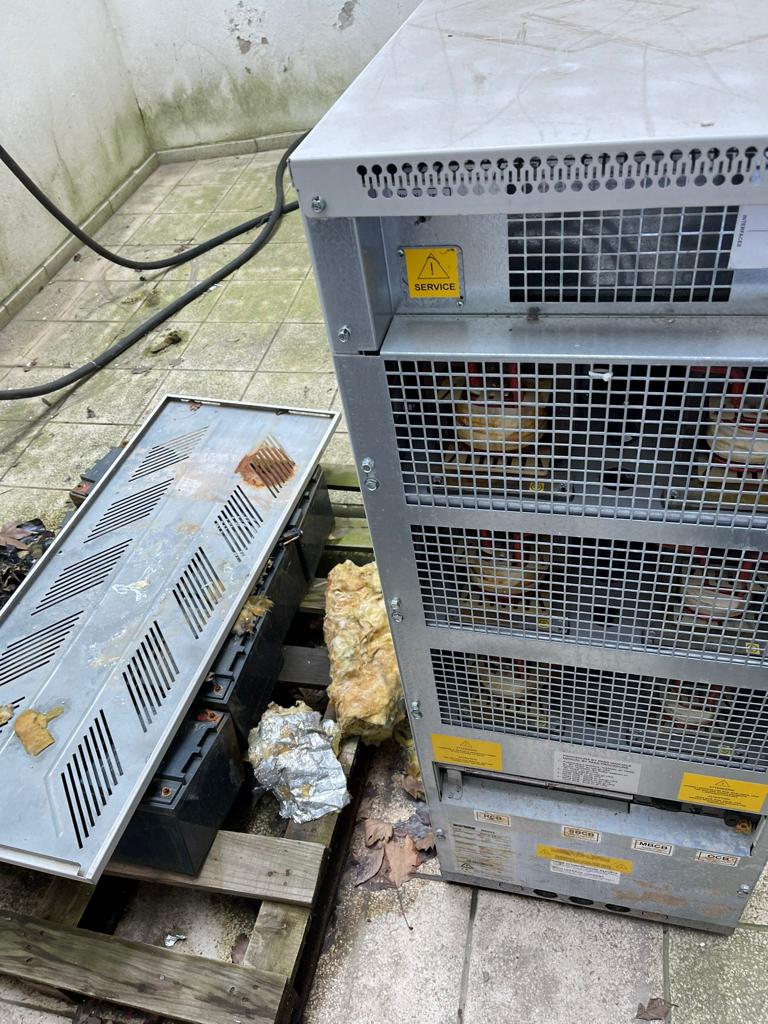 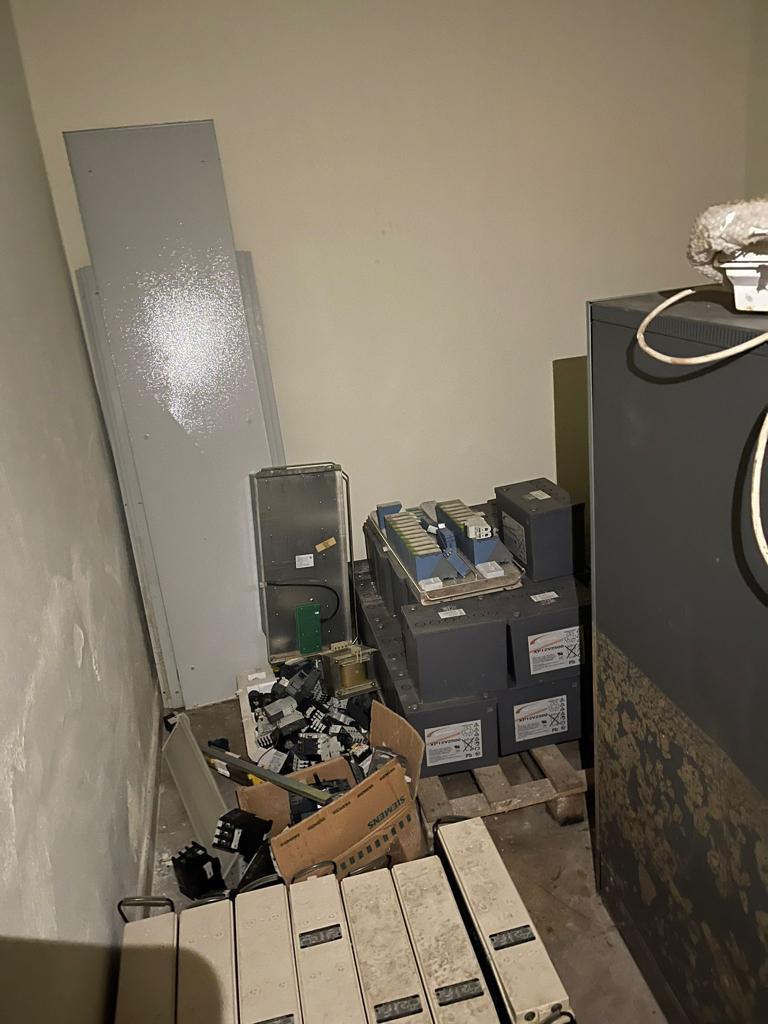 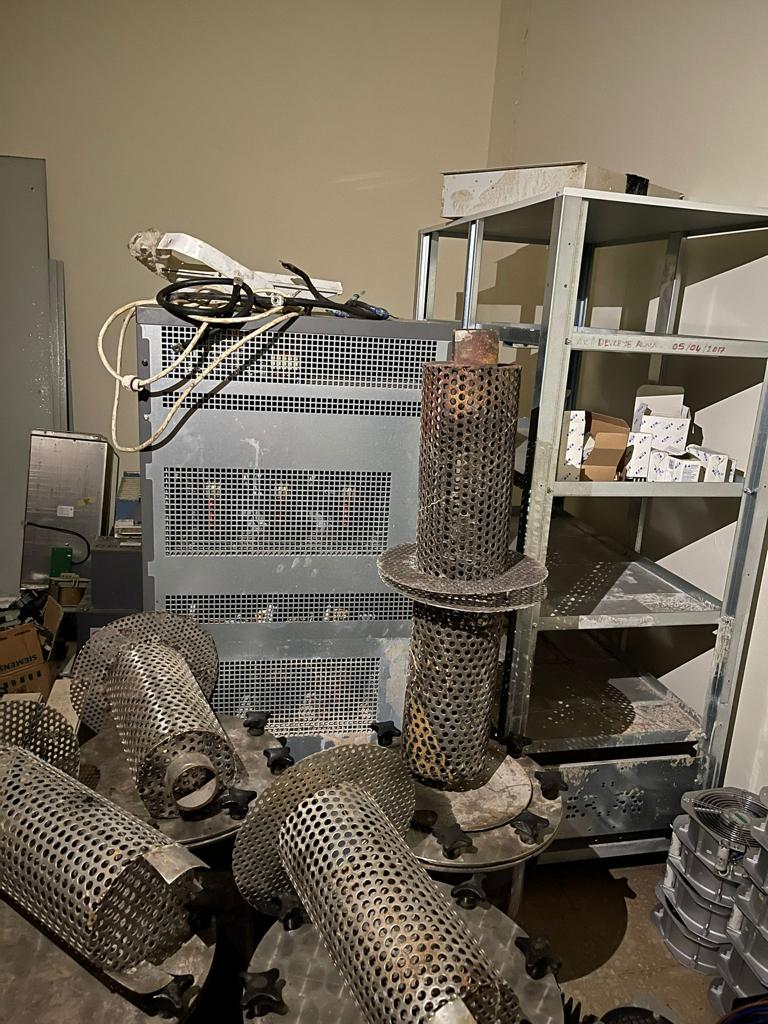 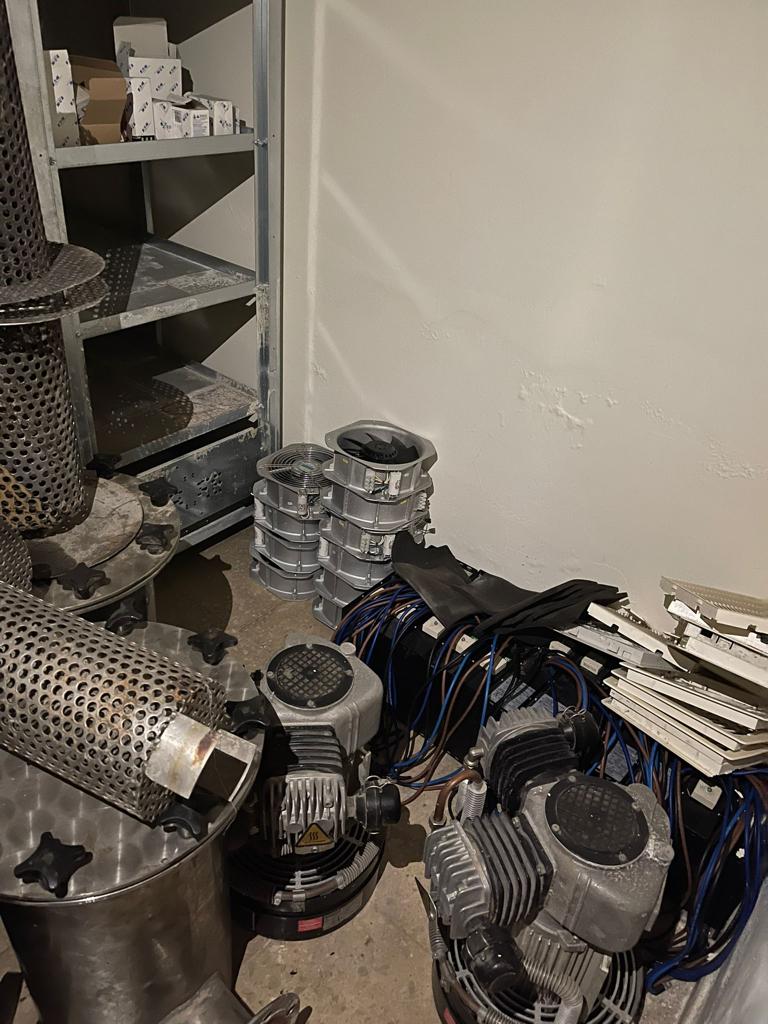 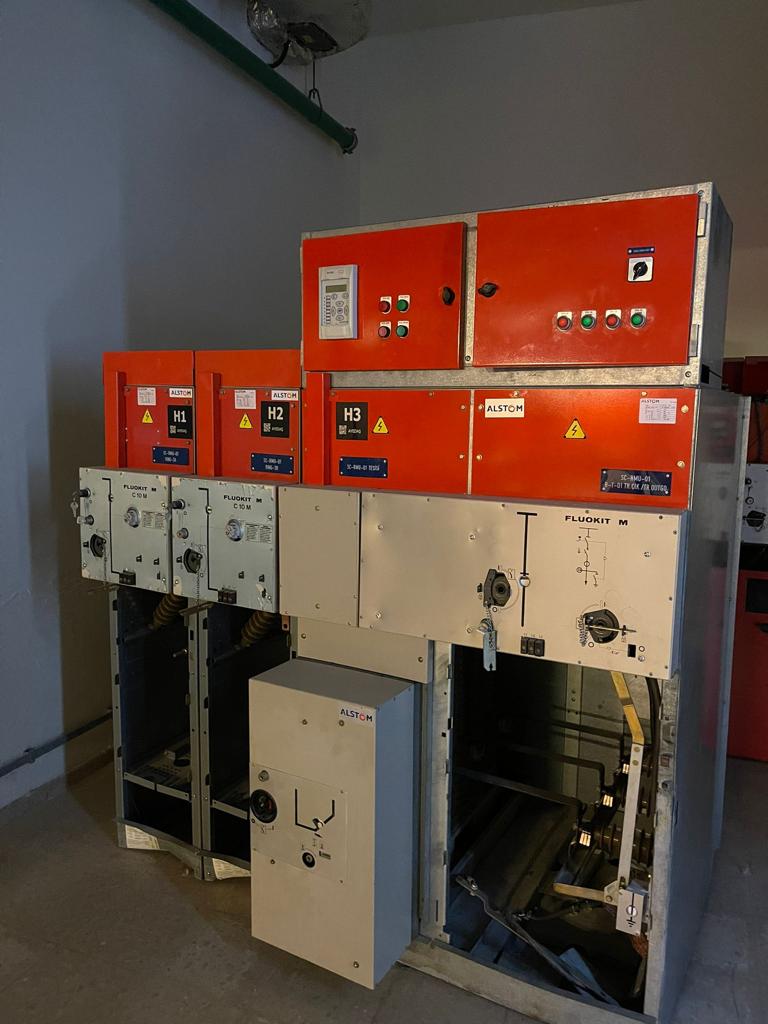 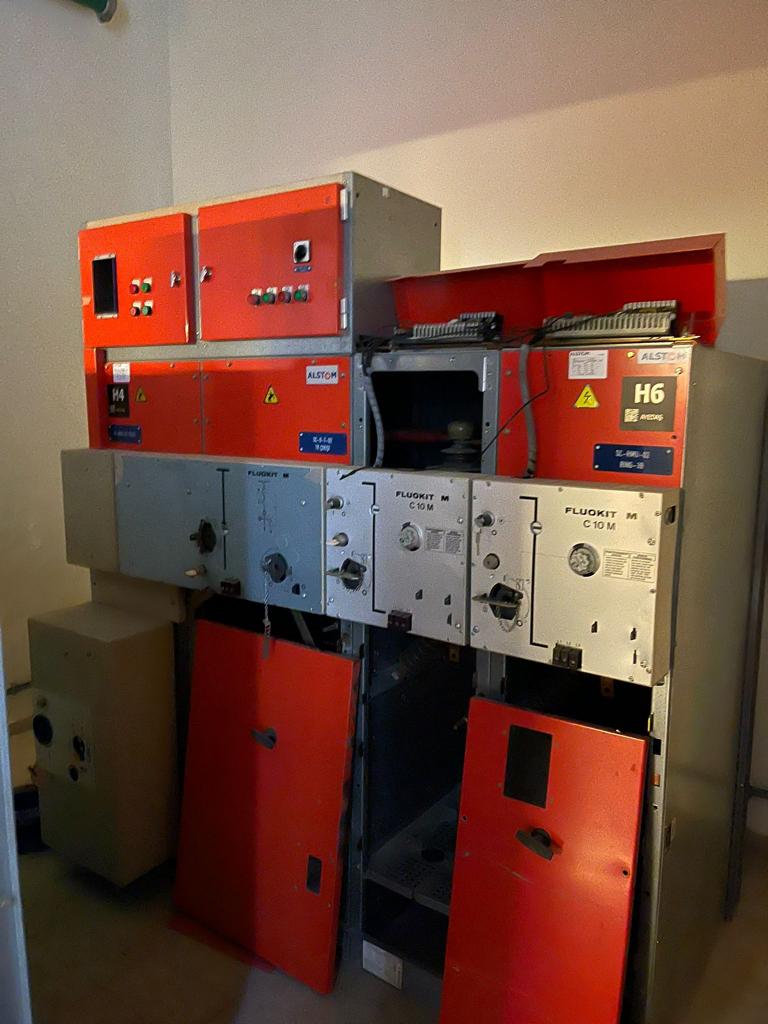 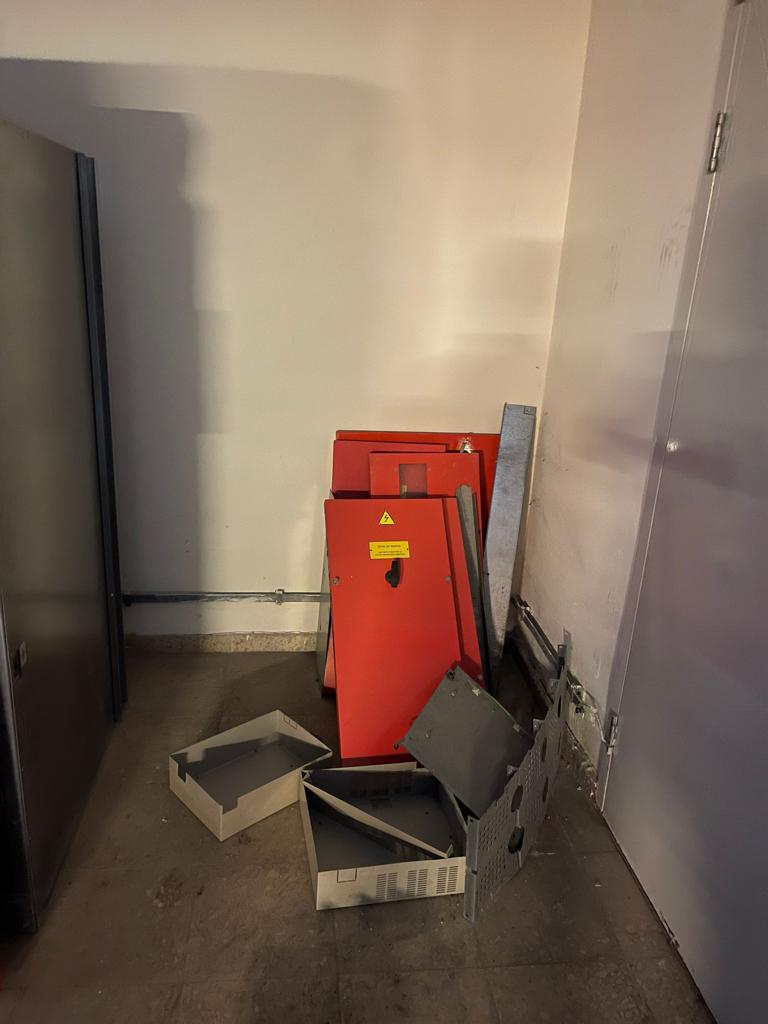 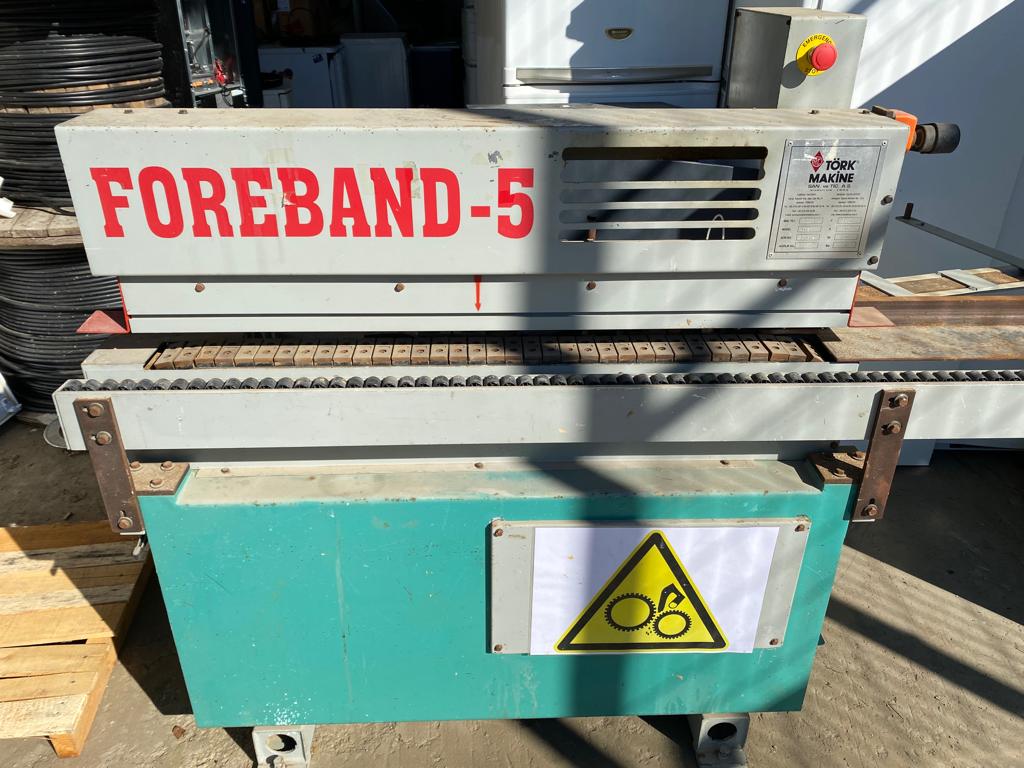 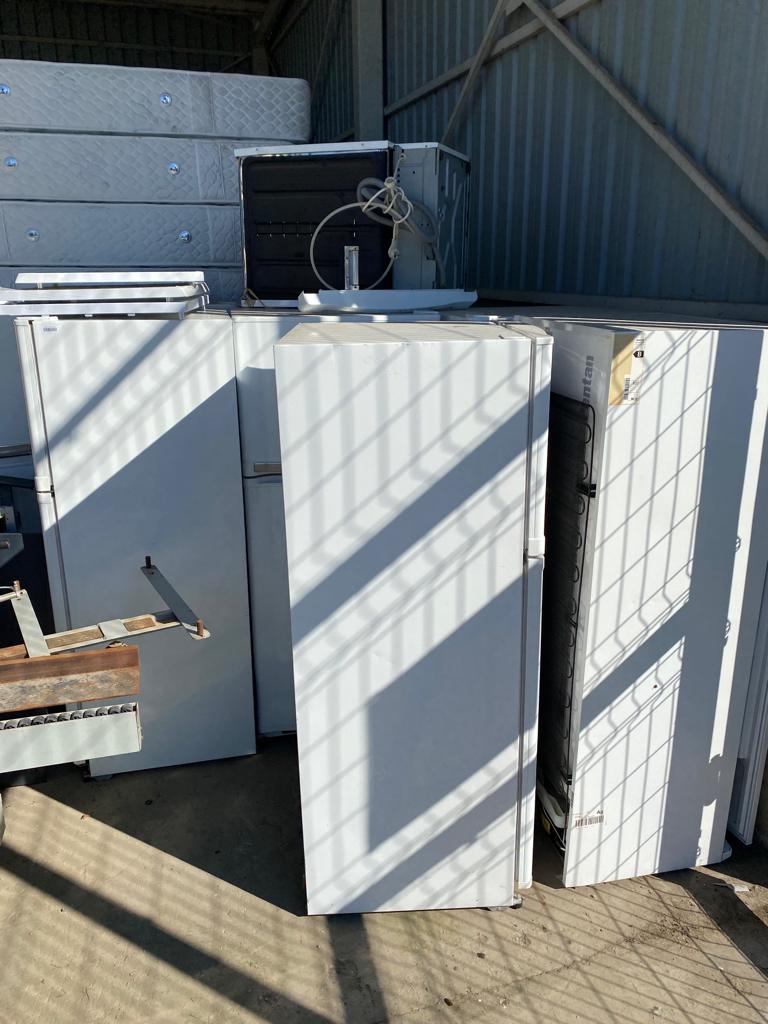 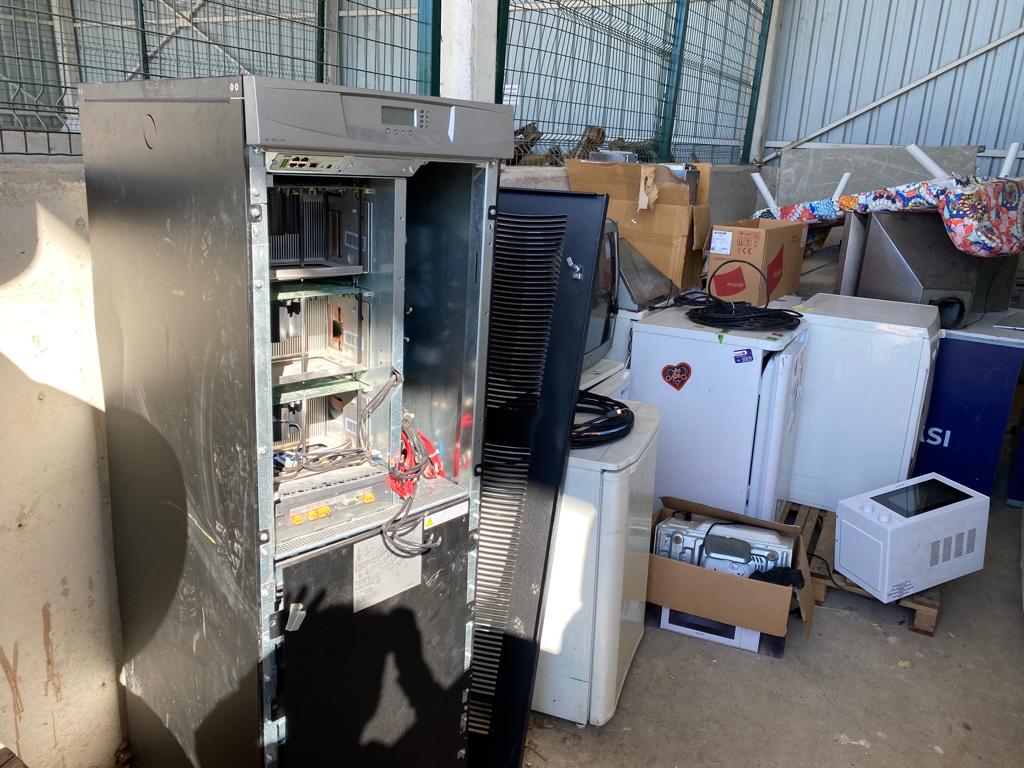 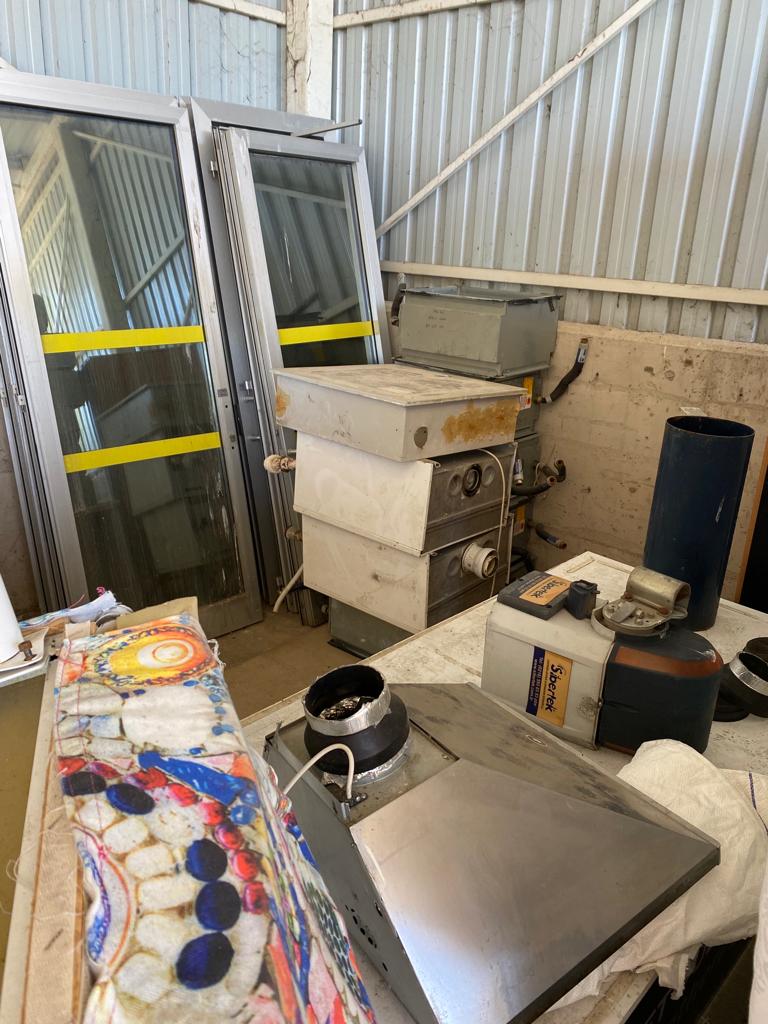 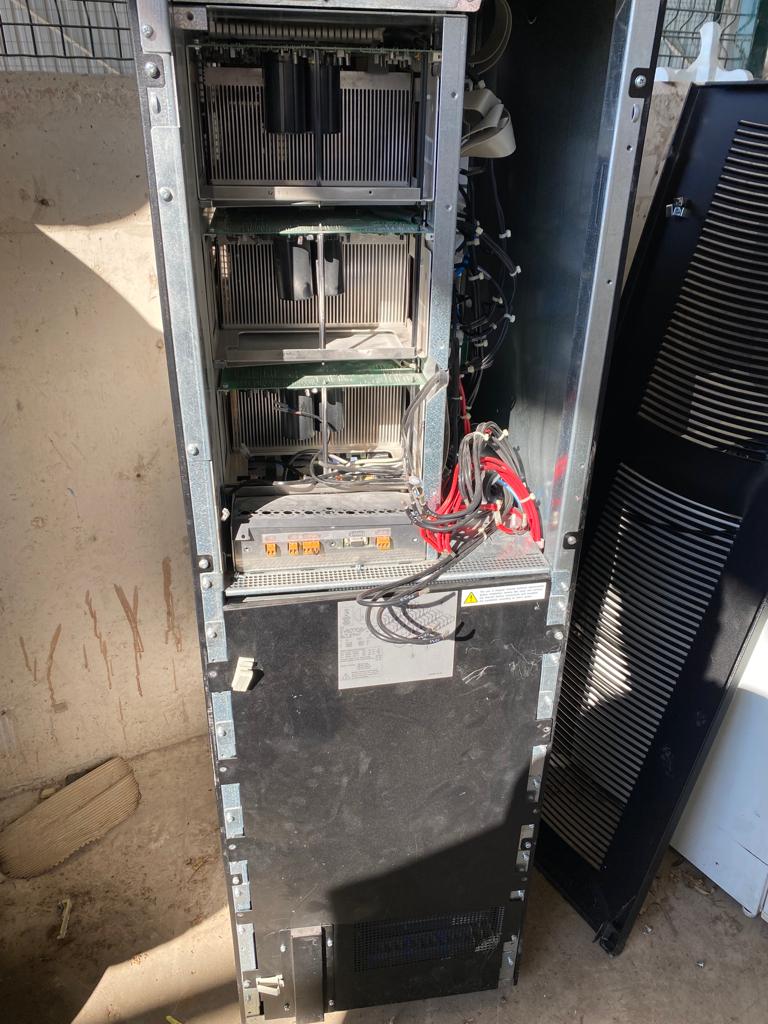 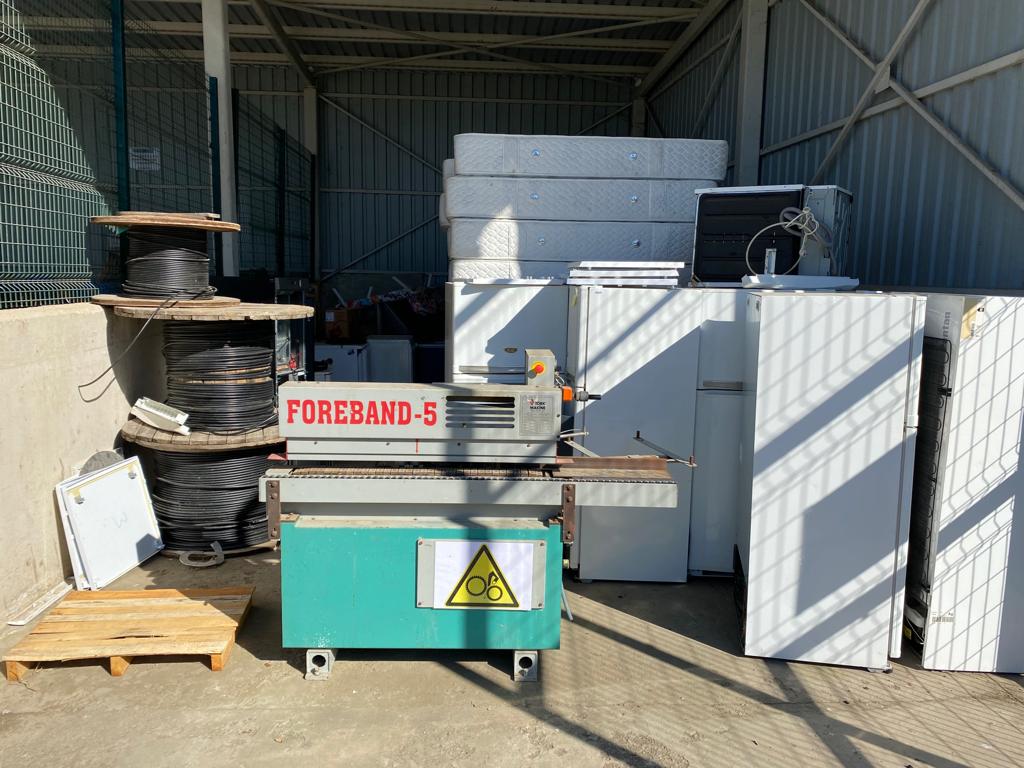 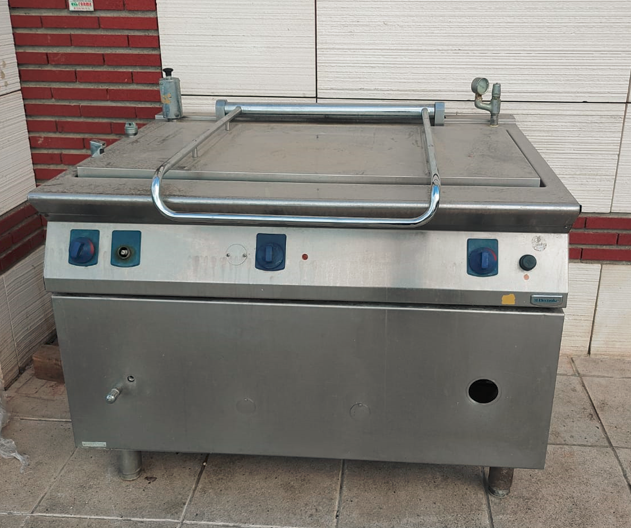 ÜRÜN ADIMİKTARYERALSTOM DEVRE KESİCİ3SCUPS2SCFİLTRE KASASI4SCSAC YUVARLAK FİTRE4SCKOMPRESÖR MOTORU2SCPANO İÇİ FAN10SCUPS İÇİN SİYAH BEYAZ AKÜ9SCSİYAH VE GRİ AKÜ57SCDANFOSS SÜRÜCÜ1SCDEVİRDAİM POMPA MOTORU8SCDEVİRDAİM POMPA ŞAFTI8SCBOŞ SERVER KASA GRİ2SCBÜYÜK ÇEKVALF5SCKÜÇÜK ÇEKVALF5SCBÜYÜK BUZDOLABI10ATIK SAHASIKÜÇÜK BUZDOLABI5ATIK SAHASIBULAŞIK MAKİNASI1ATIK SAHASIÇAMAŞIR MAKİNASI1ATIK SAHASIKURUTMA MAKİNASI1ATIK SAHASITÜPLÜ TELEVİZYON1ATIK SAHASIANA KART1 KOLİATIK SAHASIKUŞAKLAMA MAKİNASI1ATIK SAHASIMİKRODALGA FIRIN3ATIK SAHASIPC KASA2ATIK SAHASIATIK TELEFON2ATIK SAHASIDEMİR HURDAATIK SAHASIÜRÜN ADI+A1:C34MİKTARYERALSTOM DEVRE KESİCİ3SCUPS2SCFİLTRE KASASI4SCSAC YUVARLAK FİTRE4SCKOMPRESÖR MOTORU2SCPANO İÇİ FAN10SCUPS İÇİN SİYAH BEYAZ AKÜ9SCSİYAH VE GRİ AKÜ57SCDANFOSS SÜRÜCÜ1SCDEVİRDAİM POMPA MOTORU8SCDEVİRDAİM POMPA ŞAFTI8SCBOŞ SERVER KASA GRİ2SCBÜYÜK ÇEKVALF5SCKÜÇÜK ÇEKVALF5SCUPS1SSBFUPS2ATIK SAHASIPASLANMAZ DOLAP1ATIK SAHASIKÜÇÜK BUZDOLABI5ATIK SAHASIBULAŞIK MAKİNASI1ATIK SAHASIÇAMAŞIR MAKİNASI1ATIK SAHASIKURUTMA MAKİNASI1ATIK SAHASITÜPLÜ TELEVİZYON1ATIK SAHASILED  TELEVİZYON1ATIK SAHASIANA KART1 KOLİATIK SAHASIKUŞAKLAMA MAKİNASI1ATIK SAHASIMİKRODALGA FIRIN3ATIK SAHASIPC KASA2ATIK SAHASIATIK TELEFON2ATIK SAHASIATIK ÜTÜ2ATIK SAHASITEK KİŞİLİK YATAK30ATIK SAHASIÇİFT KİŞİLİK YATAK1ATIK SAHASIATIK KABLO (MAKARA)2ATIK SAHASIDEMİR HURDAATIK SAHASI